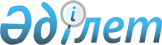 Об утверждении норм потребления коммунальных услуг по теплоснабжению для потребителей, не имеющих приборов учета в Северо-Казахстанской областиПостановление акимата Северо-Казахстанской области от 27 мая 2016 года № 186. Зарегистрировано Департаментом юстиции Северо-Казахстанской области 29 июня 2016 года № 3798.
      В соответствии с подпунктом 34) пункта 1 статьи 27 Закона Республики Казахстан от 23 января 2001 года "О местном государственном управлении и самоуправлении в Республике Казахстан" акимат Северо-Казахстанской области ПОСТАНОВЛЯЕТ:

      1. Утвердить нормы потребления коммунальных услуг по теплоснабжению для потребителей, не имеющих приборов учета в Северо-Казахстанской области согласно приложению к настоящему постановлению.

      2. Контроль за исполнением настоящего постановления возложить на государственное учреждение "Управление энергетики и жилищно-коммунального хозяйства Северо-Казахстанской области".

      3. Настоящее постановление вводится в действие по истечении десяти календарных дней после дня его первого официального опубликования. Нормы потребления коммунальных услуг по теплоснабжению для потребителей, не имеющих приборов учета в Северо-Казахстанской области
      Сноска. Приложение - в редакции постановления акимата Северо-Казахстанской области от 26.05.2020 № 131 (вводится в действие по истечении десяти календарных дней после дня его первого официального опубликования).


					© 2012. РГП на ПХВ «Институт законодательства и правовой информации Республики Казахстан» Министерства юстиции Республики Казахстан
				
      Аким 
Северо-Казахстанской области

Е. Султанов
Приложение 
к постановлению акимата 
Северо-Казахстанской области 
от 27 мая 2016 года № 186 
№ п/п
Наименование населенного пункта
Наименование теплоснабжающей организации
Единица измерения
Норма потребления тепловой энергии
1
Айыртауский район, село Саумалколь
Товарищество с ограниченной ответственностью "Саумалкөл жылу"
Гигакалорий на 1 (один) квадратный метр в месяц
0,03

(ноль целых три сотых)
2
Аккайынский район, село Смирново
Товарищество с ограниченной ответственностью "Сапро-Нат" 
Гигакалорий на 1 (один) квадратный метр в месяц
0,034 

(ноль целых тридцать четыре тысячных)
3
Есильский район, село Явленка
Товарищество с ограниченной ответственностью "Камкор Есиль"
Гигакалорий на 1 (один) квадратный метр в месяц
0,024

(ноль целых двадцать четыре тысячных)
4
Жамбылский район, село Благовещенка, улица Дачная, дом 7А
Товарищество с ограниченной ответственностью "Сапро-Нат" 
Гигакалорий на 1 (один) квадратный метр в месяц
0,027

(ноль целых двадцать семь тысячных)
5
Жамбылский район, село Пресновка
Товарищество с ограниченной ответственностью "Дания 2014"
Гигакалорий на 1 (один) квадратный метр в месяц
0,03

(ноль целых три сотых)
6
Район Магжана Жумабаева, поселок Булаевская нефтеперекачивающая станция 
Товарищество с ограниченной ответственностью "Булаев су"
Гигакалорий на 1 (один) квадратный метр в месяц
0,046

(ноль целых сорок шесть тысячных)
7
Кызылжарский район, село Петрефельд
Товарищество с ограниченной ответственностью "Кызылжар-ЖКХ"
Гигакалорий на 1 (один) квадратный метр в месяц
0,042

(ноль целых сорок две тысячных)
8
Район имени Габита Мусрепова, село Нежинка 
Товарищество с ограниченной ответственностью "Нежинка-Ерке"
Гигакалорий на 1 (один) квадратный метр в месяц
0,025

(ноль целых двадцать пять тысячных)
9
Район имени Габита Мусрепова, село Новоишимское
Товарищество с ограниченной ответственностью "Теплосервис-2030"
Гигакалорий на 1 (один) квадратный метр в месяц
0,0374

(ноль целых триста семьдесят четыре десятитысячных)
10
Район имени Габита Мусрепова, село Новоишимское
Индивидуальный предприниматель "Ертай-К"
Гигакалорий на 1 (один) квадратный метр в месяц
0,0374

(ноль целых триста семьдесят четыре десятитысячных)
11
Тайыншинский район, город Тайынша
 Товарищество с ограниченной ответственностью "Тайынша ЖылуСервис"
Гигакалорий на 1 (один) квадратный метр в месяц
0,043

(ноль целых сорок три тысячных)
12
Тайыншинский район, город Тайынша
Товарищество с ограниченной ответственностью "Тайынша КоммунСервис"
Гигакалорий на 1 (один) квадратный метр в месяц
0,043

(ноль целых сорок три тысячных)
13
Уалихановский район, село Кишкенеколь
Товарищество с ограниченной ответственностью "Кзылту су арнасы"
Гигакалорий на 1 (один) квадратный метр в месяц
0,024

(ноль целых двадцать четыре тысячных)